Deceased animal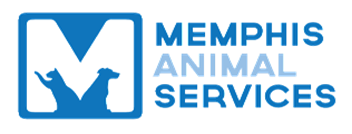 post-mortem report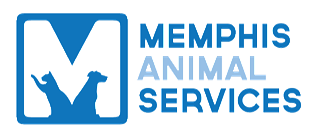 Date pet was found deceased: 	       	       Date of report:    	Comment from Veterinarian on Duty:[Comment on the diagnosis here – was it confirmed or suspected, do you suspect any underlying risk factors, are there any implications for the rest of the group, do you recommend any treatment? You may want to add details on how common or rare the condition is.  What can be done to prevent it in the future?]Comment from Supervisor on Duty:[Comment on the diagnosis here – was it confirmed or suspected, do you suspect any underlying risk factors, are there any implications for the rest of the group, do you recommend any treatment? You may want to add details on how common or rare the condition is. What can be done to prevent it in the future?]Photos  [Insert your photos here]Staff member who found pet deceased:Supervisor on Duty:Vet on Duty:Animal IDAnimal detailsMAS-A-e.g. 4-month-old puppyHistory and clinical signsHistory and clinical signs[Insert any abnormal findings here]Post mortem findingsExternal exam[Insert any abnormal findings here]Post mortem findingsHead and neck[Insert any abnormal findings here]Post mortem findingsAbdomen[Insert any abnormal findings here]Post mortem findingsKennel/ Surroundings[Insert any abnormal findings here]Post mortem findingsOther[Insert any abnormal findings here]Further testingFurther testing[Insert results of any laboratory tests here, or tests that are pending]DiagnosisDiagnosis[Insert final or suspected diagnosis here]